Anlagen: Anlage 1, Anlage 2, Anlage 3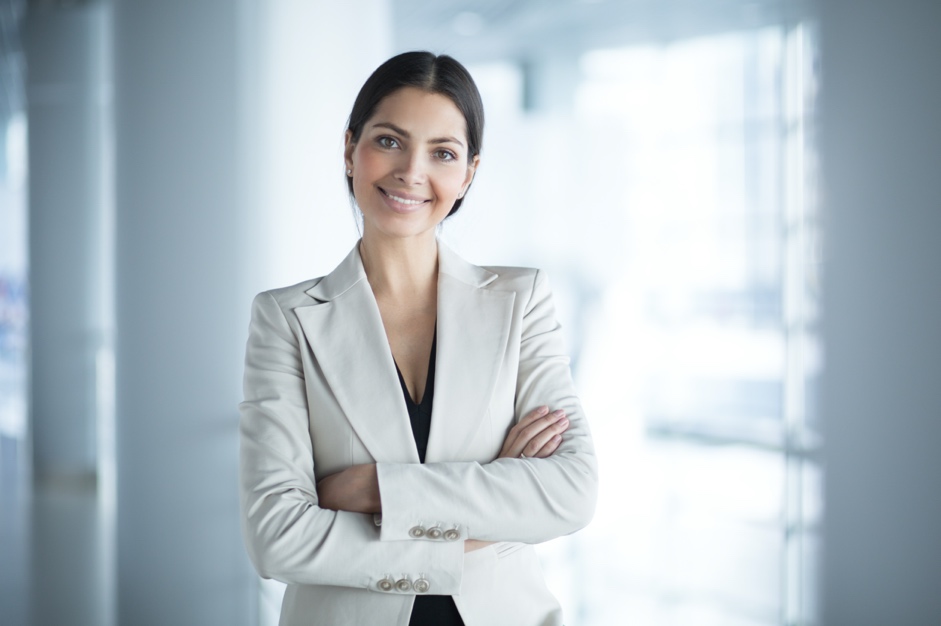 